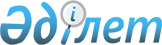 Бурабай аудандық мәслихатының 2020 жылғы 25 желтоқсандағы № 6С-70/9 "Бурабай ауданының Щучинск қаласының, Бурабай кентінің және ауылдық округтерінің 2021-2023 жылдарға арналған бюджеттері туралы" шешіміне өзгерістер мен толықтыру енгізу туралыАқмола облысы Бурабай аудандық мәслихатының 2021 жылғы 19 шілдедегі № 7С-10/1 шешімі
      Бурабай аудандық мәслихаты ШЕШТІ:
      1. Бурабай аудандық мәслихатының "Бурабай ауданының Щучинск қаласының, Бурабай кентінің және ауылдық округтерінің 2021-2023 жылдарға арналған бюджеттері туралы" 2020 жылғы 25 желтоқсандағы № 6С-70/9 шешіміне (Нормативтік құқықтық актілерді мемлекеттік тіркеу тізілімінде № 8315 болып тіркелген) келесі өзгерістер мен толықтыру енгізілсін:
      1 тармақ жаңа редакцияда баяндалсын:
      "1. Щучинск қаласының 2021-2023 жылдарға арналған бюджеті осы шешімнің 1, 2 және 3 қосымшаларына сәйкес, соның ішінде 2021 жылға келесі көлемдерде бекітілсін:
      1) кірістер – 574756,8 мың теңге, соның ішінде:
      салықтық түсімдер – 556789,4 мың теңге;
      салықтық емес түсімдер – 176,0 мың теңге;
      негізгі капиталды сатудан түсетін түсімдер – 0,0 мың теңге;
      трансферттердің түсімдері – 17791,4 мың теңге;
      2) шығындар – 609745,2 мың теңге;
      3) таза бюджеттік кредиттеу – 0,0 мың теңге;
      4) қаржы активтерімен операциялар бойынша сальдо – 0,0 мың теңге;
      5) бюджет тапшылығы (профициті) – -34988,4 мың теңге;
      6) бюджеттің тапшылығын қаржыландыру (профицитін пайдалану) – 34988,4 мың теңге.";
      2 тармақ жаңа редакцияда баяндалсын:
      "2. Бурабай кентінің 2021-2023 жылдарға арналған бюджеті осы шешімнің 4, 5 және 6 қосымшаларына сәйкес, соның ішінде 2021 жылға келесі көлемдерде бекітілсін:
      1) кірістер – 79747,8 мың теңге, соның ішінде:
      салықтық түсімдер – 47187,0 мың теңге;
      салықтық емес түсімдер – 3657,0 мың теңге;
      негізгі капиталды сатудан түсетін түсімдер – 0,0 мың теңге;
      трансферттердің түсімдері – 28903,8 мың теңге;
      2) шығындар – 86455,0 мың теңге;
      3) таза бюджеттік кредиттеу – 0,0 мың теңге;
      4) қаржы активтерімен операциялар бойынша сальдо – 0,0 мың теңге;
      5) бюджет тапшылығы (профициті) – -6707,2 теңге;
      6) бюджеттің тапшылығын қаржыландыру (профицитін пайдалану) – 6707,2 мың теңге.";
      4 тармақ жаңа редакцияда баяндалсын:
      "4. Атамекен ауылдық округінің 2021-2023 жылдарға арналған бюджеті осы шешімнің 10, 11 және 12 қосымшаларына сәйкес, соның ішінде 2021 жылға келесі көлемдерде бекітілсін:
      1) кірістер – 110122,8 мың теңге, соның ішінде:
      салықтық түсімдер – 4291,0 мың теңге;
      салықтық емес түсімдер – 270,0 мың теңге;
      негізгі капиталды сатудан түсетін түсімдер – 0,0 мың теңге;
      трансферттердің түсімдері – 105561,8 мың теңге;
      2) шығындар – 111778,4 мың теңге;
      3) таза бюджеттік кредиттеу – 0,0 мың теңге;
      4) қаржы активтерімен операциялар бойынша сальдо – 0,0 мың теңге;
      5) бюджет тапшылығы (профициті) – -1655,6 мың теңге;
      6) бюджеттің тапшылығын қаржыландыру (профицитін пайдалану) – 1655,6 мың теңге.";
      6 тармақ жаңа редакцияда баяндалсын:
      "6. Зеленобор ауылдық округінің 2021-2023 жылдарға арналған бюджеті осы шешімнің 16, 17 және 18 қосымшаларына сәйкес, соның ішінде 2021 жылға келесі көлемдерде бекітілсін:
      1) кірістер – 143256,1 мың теңге, соның ішінде:
      салықтық түсімдер – 13437,0 мың теңге;
      салықтық емес түсімдер – 556,0 мың теңге;
      негізгі капиталды сатудан түсетін түсімдер – 0,0 мың теңге;
      трансферттердің түсімдері – 129263,1 мың теңге;
      2) шығындар – 149252,3 мың теңге;
      3) таза бюджеттік кредиттеу – 0,0 мың теңге;
      4) қаржы активтерімен операциялар бойынша сальдо – 0,0 мың теңге;
      5) бюджет тапшылығы (профициті) – -5996,2 мың теңге;
      6) бюджеттің тапшылығын қаржыландыру (профицитін пайдалану) – 5996,2 мың теңге.";
      7 тармақ жаңа редакцияда баяндалсын:
      "7. Златополье ауылдық округінің 2021-2023 жылдарға арналған бюджеті осы шешімнің 19, 20 және 21 қосымшаларына сәйкес, соның ішінде 2021 жылға келесі көлемдерде бекітілсін:
      1) кірістер – 148959,5 мың теңге, соның ішінде:
      салықтық түсімдер - 11288,0 мың теңге;
      салықтық емес түсімдер – 347,0 мың теңге;
      негізгі капиталды сатудан түсетін түсімдер – 0,0 мың теңге;
      трансферттердің түсімдері – 137324,5 мың теңге;
      2) шығындар – 151034,8 мың теңге;
      3) таза бюджеттік кредиттеу – 0,0 мың теңге;
      4) қаржы активтерімен операциялар бойынша сальдо – 0,0 мың теңге;
      5) бюджет тапшылығы (профициті) – -2075,3 мың теңге;
      6) бюджеттің тапшылығын қаржыландыру (профицитін пайдалану) – 2075,3 мың теңге.";
      8 тармақ жаңа редакцияда баяндалсын:
      "8. Қатаркөл ауылдық округінің 2021-2023 жылдарға арналған бюджеті осы шешімнің 22, 23 және 24 қосымшаларына сәйкес, соның ішінде 2021 жылға келесі көлемдерде бекітілсін:
      1) кірістер – 21587,0 мың теңге, соның ішінде:
      салықтық түсімдер – 14226,0 мың теңге;
      салықтық емес түсімдер – 46,0 мың теңге;
      негізгі капиталды сатудан түсетін түсімдер – 0,0 мың теңге;
      трансферттердің түсімдері – 7315,0 мың теңге;
      2) шығындар – 30497,2 мың теңге;
      3) таза бюджеттік кредиттеу – 0,0 мың теңге;
      4) қаржы активтерімен операциялар бойынша сальдо – 0,0 мың теңге;
      5) бюджет тапшылығы (профициті) – -8910,2 мың теңге;
      6) бюджеттің тапшылығын қаржыландыру (профицитін пайдалану) – 8910,2 мың теңге.";
      9 тармақ жаңа редакцияда баяндалсын:
      "9. Кенесары ауылдық округінің 2021-2023 жылдарға арналған бюджеті осы шешімнің 25, 26 және 27 қосымшаларына сәйкес, соның ішінде 2021 жылға келесі көлемдерде бекітілсін:
      1) кірістер – 67942,8 мың теңге, соның ішінде:
      салықтық түсімдер – 8018,2 мың теңге;
      салықтық емес түсімдер – 278,0 мың теңге;
      негізгі капиталды сатудан түсетін түсімдер – 0,0 мың теңге;
      трансферттердің түсімдері – 59646,6 мың теңге;
      2) шығындар – 70709,5 мың теңге;
      3) таза бюджеттік кредиттеу – 0,0 мың теңге;
      4) қаржы активтерімен операциялар бойынша сальдо – 0,0 мың теңге;
      5) бюджет тапшылығы (профициті) – -2766,7 мың теңге;
      6) бюджеттің тапшылығын қаржыландыру (профицитін пайдалану) – 2766,7 мың теңге.";
      осы шешімнің 8 қосымшасына сәйкес көрсетілген шешім 34 қосымшасымен толықтырылсын;
      Бурабай аудандық мәслихатының көрсетілген шешімінің 1, 4, 10, 16, 19, 22, 25 қосымшалары осы шешімнің 1, 2, 3, 4, 5, 6, 7 қосымшаларына сәйкес жаңа редакцияда баяндалсын.
      2. Осы шешiм 2021 жылдың 01 қаңтарынан бастап қолданысқа енгізіледі. Щучинск қаласының 2021 жылға арналған бюджеті Бурабай кентінің 2021 жылға арналған бюджеті Атамекен ауылдық округінің 2021 жылға арналған бюджеті Зеленобор ауылдық округінің 2021 жылға арналған бюджеті Златополье ауылдық округінің 2021 жылға арналған бюджеті Қатаркөл ауылдық округінің 2021 жылға арналған бюджеті Кенесары ауылдық округінің 2021 жылға арналған бюджеті 2021 жылға арналған Щучинск қаласының, Бурабай кентінің және ауылдық округтердің бюджеттеріне нысаналы трансферттер
					© 2012. Қазақстан Республикасы Әділет министрлігінің «Қазақстан Республикасының Заңнама және құқықтық ақпарат институты» ШЖҚ РМК
				
      Аудандық мәслихаттың хатшысы

М.Нұрпанова
Бурабай аудандық мәслихатының
2021 жылғы 19 шілдедегі
№ 7С-10/1 шешіміне
1 қосымшаБурабай аудандық мәслихатының
2020 жылғы 25 желтоқсандағы
№ 6С-70/9 шешіміне
1 қосымша
Санаты
Санаты
Санаты
Санаты
Сома мың теңге
Сыныбы
Сыныбы
Сыныбы
Сома мың теңге
Кіші сыныбы
Кіші сыныбы
Сома мың теңге
Атауы
Сома мың теңге
1
2
3
4
5
 I. Кірістер
574756,8
1
Салықтық түсімдер
556789,4
01
Табыс салығы
305000,0
2
Жеке табыс салығы
305000,0
04
Меншiкке салынатын салықтар
245691,4
1
Мүлікке салынатын салықтар
9731,0
3
Жер салығы
66238,0
4
Көлік құралдарына салынатын салық
169722,4
05
Тауарларға, жұмыстарға және қызметтерге салынатын ішкі салықтар
6098,0
4
Кәсіпкерлік және кәсіби қызметті жүргізгені үшін алынатын алымдар
6098,0
2
Салықтық емес түсімдер
176,0
01
Мемлекеттік меншіктен түсетін кірістер
51,0
5
Мемлекет меншігіндегі мүлікті жалға беруден түсетін кірістер
51,0
04
Мемлекеттік бюджеттен қаржыландырылатын, сондай-ақ Қазақстан Республикасы Ұлттық Банкінің бюджетінен (шығыстар сметасынан) қамтылатын және қаржыландырылатын мемлекеттік мекемелер салатын айыппұлдар, өсімпұлдар, санкциялар, өндіріп алулар
125,0
1
Мұнай секторы ұйымдарынан және Жәбірленушілерге өтемақы қорына түсетін түсімдерді қоспағанда, мемлекеттік бюджеттен қаржыландырылатын, сондай-ақ Қазақстан Республикасы Ұлттық Банкінің бюджетінен (шығыстар сметасынан) қамтылатын және қаржыландырылатын мемлекеттік мекемелер салатын айыппұлдар, өсімпұлдар, санкциялар, өндіріп алулар
125,0
3
Негізгі капиталды сатудан түсетін түсiмдер
0,0
4
Трансферттердің түсімдері
17791,4
02
Мемлекеттiк басқарудың жоғары тұрған органдарынан түсетiн трансферттер
17791,4
3
Аудандардың (облыстық маңызы бар қаланың) бюджетінен трансферттер
17791,4
Функционалдық топ
Функционалдық топ
Функционалдық топ
Функционалдық топ
Сома мың теңге
Бюджеттік бағдарламалардың әкімшісі
Бюджеттік бағдарламалардың әкімшісі
Бюджеттік бағдарламалардың әкімшісі
Сома мың теңге
Бағдарлама
Бағдарлама
Сома мың теңге
Атауы
Сома мың теңге
1
3
4
5
6
II. Шығындар
609745,2
01
Жалпы сипаттағы мемлекеттік қызметтер
168781,6
124
Аудандық маңызы бар қала, ауыл, кент, ауылдық округ әкімінің аппараты 
168681,6
001
Аудандық маңызы бар қала, ауыл, кент, ауылдық округ әкімінің қызметін қамтамасыз ету жөніндегі қызметтер
147456,6
022
Мемлекеттік органның күрделі шығыстары
737,0
032
Ведомстволық бағыныстағы мемлекеттік мекемелер мен ұйымдардың күрделі шығыстары
20488,0
053
Аудандық маңызы бар қаланың, ауылдың, кенттің, ауылдық округтің коммуналдық мүлкін басқару
100,0
07
Тұрғын үй-коммуналдық шаруашылық
42165,1
124
Аудандық маңызы бар қала, ауыл, кент, ауылдық округ әкімінің аппараты
42165,1
008
Елді мекендердегі көшелерді жарықтандыру
16545,1
009
Елді мекендердің санитариясын қамтамасыз ету
8835,0
010
Жерлеу орындарын ұстау және туыстары жоқ адамдарды жерлеу
906,0
011
Елді мекендерді абаттандыру мен көгалдандыру
15879,0
12
Көлік және коммуникация
20263,0
124
Аудандық маңызы бар қала, ауыл, кент, ауылдық округ әкімінің аппараты 
20263,0
013
Аудандық маңызы бар қалаларда, ауылдарда, кенттерде, ауылдық округтерде автомобиль жолдарының жұмыс істеуін қамтамасыз ету
20263,0
15
Трансферттер
378535,5
124
Аудандық маңызы бар қала, ауыл, кент, ауылдық округ әкімінің аппараты 
378535,5
043
Бюджеттік алып қоюлар
376575,0
048
Пайдаланылмаған (толық пайдаланылмаған) нысаналы трансферттерді қайтару
1960,5
III. Таза бюджеттік кредиттеу 
0
IV. Қаржы активтерiмен операциялар бойынша сальдо 
0
V. Бюджет тапшылығы (профициті)
-34988,4
VI. Бюджеттің тапшылығын қаржыландыру (профицитін пайдалану)
34988,4Бурабай аудандық мәслихатының
2021 жылғы 19 шілдедегі
№ 7С-10/1 шешіміне
2 қосымшаБурабай аудандық мәслихатының
2020 жылғы 25 желтоқсандағы
№ 6С-70/9 шешіміне
4 қосымша
Санаты
Санаты
Санаты
Санаты
Сома мың теңге
Сыныбы
Сыныбы
Сыныбы
Сома мың теңге
Кіші сыныбы
Кіші сыныбы
Сома мың теңге
Атауы
Сома мың теңге
1
2
3
4
5
 I. Кірістер
79747,8
1
Салықтық түсімдер
47187,0
01
Табыс салығы
18360,0
2
Жеке табыс салығы
18360,0
04
Меншiкке салынатын салықтар
27845,0
1
Мүлікке салынатын салықтар
2432,0
3
Жер салығы
5700,0
4
Көлік құралдарына салынатын салық
19713,0
05
Тауарларға, жұмыстарға және қызметтерге салынатын ішкі салықтар
982,0
4
Кәсіпкерлік және кәсіби қызметті жүргізгені үшін алынатын алымдар
982,0
2
Салықтық емес түсімдер
3657,0
04
Мемлекеттік бюджеттен қаржыландырылатын, сондай-ақ Қазақстан Республикасы Ұлттық Банкінің бюджетінен (шығыстар сметасынан) қамтылатын және қаржыландырылатын мемлекеттік мекемелер салатын айыппұлдар, өсімпұлдар, санкциялар, өндіріп алулар
1585,0
1
Мұнай секторы ұйымдарынан және Жәбірленушілерге өтемақы қорына түсетін түсімдерді қоспағанда, мемлекеттік бюджеттен қаржыландырылатын, сондай-ақ Қазақстан Республикасы Ұлттық Банкінің бюджетінен (шығыстар сметасынан) қамтылатын және қаржыландырылатын мемлекеттік мекемелер салатын айыппұлдар, өсімпұлдар, санкциялар, өндіріп алулар
1585,0
06
Басқа да салықтық емес түсiмдер
2072,0
1
Басқа да салықтық емес түсiмдер
2072,0
3
Басқа да салықтық емес түсiмдер
2072,0
4
Трансферттердің түсімдері
28903,8
02
Мемлекеттiк басқарудың жоғары тұрған органдарынан түсетiн трансферттер
28903,8
3
Аудандардың (облыстық маңызы бар қаланың) бюджетінен трансферттер
28903,8
Функционалдық топ
Функционалдық топ
Функционалдық топ
Функционалдық топ
Сома мың теңге
Бюджеттік бағдарламалардың әкімшісі
Бюджеттік бағдарламалардың әкімшісі
Бюджеттік бағдарламалардың әкімшісі
Сома мың теңге
Бағдарлама
Бағдарлама
Сома мың теңге
Атауы
Сома мың теңге
1
2
3
4
5
II. Шығындар
86455,0
01
Жалпы сипаттағы мемлекеттік қызметтер
24674,0
124
Аудандық маңызы бар қала, ауыл, кент, ауылдық округ әкімінің аппараты 
24674,0
001
Аудандық маңызы бар қала, ауыл, кент, ауылдық округ әкімінің қызметін қамтамасыз ету жөніндегі қызметтер
24674,0
07
Тұрғын үй-коммуналдық шаруашылық
29696,8
124
Аудандық маңызы бар қала, ауыл, кент, ауылдық округ әкімінің аппараты 
29696,8
008
Елді мекендердегі көшелерді жарықтандыру
3500,0
009
Елді мекендердің санитариясын қамтамасыз ету
4450,0
011
Елді мекендерді абаттандыру мен көгалдандыру
21746,8
12
Көлік және коммуникация
19449,9
124
Аудандық маңызы бар қала, ауыл, кент, ауылдық округ әкімінің аппараты
19449,9
013
Аудандық маңызы бар қалаларда, ауылдарда, кенттерде, ауылдық округтерде автомобиль жолдарының жұмыс істеуін қамтамасыз ету
3340,0
045
Аудандық маңызы бар қалаларда, ауылдарда, кенттерде, ауылдық округтерде автомобиль жолдарын күрделі және орташа жөндеу
16109,9
14
Борышқа қызмет көрсету
3510,0
124
Аудандық маңызы бар қала, ауыл, кент, ауылдық округ әкімінің аппараты 
3510,0
042
Қаладағы ауданның, аудандық маңызы бар қаланың, ауылдың, кенттің, ауылдық округ әкімі аппаратының аудандық (облыстық маңызы бар қаланың) бюджеттен қарыздар бойынша сыйақылар мен өзге де төлемдерді төлеу бойынша борышына қызмет көрсету
3510,0
15
Трансферттер
9124,3
124
Аудандық маңызы бар қала, ауыл, кент, ауылдық округ әкімінің аппараты
9124,3
043
Бюджеттік алып қоюлар
9124,0
048
Пайдаланылмаған (толық пайдаланылмаған) нысаналы трансферттерді қайтару
0,3
III. Таза бюджеттік кредиттеу
0
IV. Қаржы активтерiмен операциялар бойынша сальдо 
0
V. Бюджет тапшылығы (профициті)
-6707,2
VI. Бюджеттің тапшылығын қаржыландыру (профицитін пайдалану)
6707,2Бурабай аудандық мәслихатының
2021 жылғы 19 шілдедегі
№ 7С-10/1 шешіміне
3 қосымшаБурабай аудандық мәслихатының
2020 жылғы 25 желтоқсандағы
№ 6С-70/9 шешіміне
10 қосымша
Санаты
Санаты
Санаты
Санаты
Сома мың теңге
Сыныбы
Сыныбы
Сыныбы
Сома мың теңге
Кіші сыныбы
Кіші сыныбы
Сома мың теңге
Атауы
Сома мың теңге
1
2
3
4
5
 I. Кірістер
110122,8
1
Салықтық түсімдер
4291,0
01
Табыс салығы
1376,0
2
Жеке табыс салығы
1376,0
04
Меншiкке салынатын салықтар
2915,0
1
Мүлікке салынатын салықтар
30,0
3
Жер салығы
274,0
4
Көлік құралдарына салынатын салық
2611,0
2
Салықтық емес түсімдер
270,0
04
Мемлекеттік бюджеттен қаржыландырылатын, сондай-ақ Қазақстан Республикасы Ұлттық Банкінің бюджетінен (шығыстар сметасынан) қамтылатын және қаржыландырылатын мемлекеттік мекемелер салатын айыппұлдар, өсімпұлдар, санкциялар, өндіріп алулар
270,0
1
Мұнай секторы ұйымдарынан және Жәбірленушілерге өтемақы қорына түсетін түсімдерді қоспағанда, мемлекеттік бюджеттен қаржыландырылатын, сондай-ақ Қазақстан Республикасы Ұлттық Банкінің бюджетінен (шығыстар сметасынан) қамтылатын және қаржыландырылатын мемлекеттік мекемелер салатын айыппұлдар, өсімпұлдар, санкциялар, өндіріп алулар
270,0
3
Негізгі капиталды сатудан түсетін түсiмдер
0,0
4
Трансферттердің түсімдері
105561,8
02
Мемлекеттiк басқарудың жоғары тұрған органдарынан түсетiн трансферттер
105561,8
3
Аудандардың (облыстық маңызы бар қаланың) бюджетінен трансферттер
105561,8
Функционалдық топ
Функционалдық топ
Функционалдық топ
Функционалдық топ
Сома мың теңге
Бюджеттік бағдарламалардың әкімшісі
Бюджеттік бағдарламалардың әкімшісі
Бюджеттік бағдарламалардың әкімшісі
Сома мың теңге
Бағдарлама
Бағдарлама
Сома мың теңге
Атауы
Сома мың теңге
1
2
3
4
5
II. Шығындар
111778,4
01
Жалпы сипаттағы мемлекеттік қызметтер
14170,7
124
Аудандық маңызы бар қала,ауыл, кент, ауылдық округ әкімінің аппараты 
14170,7
001
Аудандық маңызы бар қала, ауыл, кент, ауылдық округ әкімінің қызметін қамтамасыз ету жөніндегі қызметтер
14170,7
07
Тұрғын үй-коммуналдық шаруашылық
2025,9
124
Аудандық маңызы бар қала, ауыл, кент, ауылдық округ әкімінің аппараты 
2025,9
008
Елді мекендердегі көшелерді жарықтандыру
1748,9
009
Елді мекендердің санитариясын қамтамасыз ету
277,0
12
Көлік және коммуникация
95581,8
124
Аудандық маңызы бар қала, ауыл, кент, ауылдықокруг әкімінің аппараты 
95581,8
013
Аудандық маңызы бар қалаларда, ауылдарда, кенттерде, ауылдық округтерде автомобиль жолдарының жұмыс істеуін қамтамасыз ету
3005,0
045
Аудандық маңызы бар қалаларда, ауылдарда, кенттерде, ауылдық округтерде автомобиль жолдарын күрделі және ораша жөндеу
92576,8
III. Таза бюджеттік кредиттеу
0
IV. Қаржы активтерiмен операциялар бойынша сальдо 
0
V. Бюджет тапшылығы (профициті)
-1655,6
VI. Бюджеттің тапшылығын қаржыландыру (профицитін пайдалану)
1655,6Бурабай аудандық мәслихатының
2021 жылғы 19 шілдедегі
№ 7С-10/1 шешіміне
4 қосымшаБурабай аудандық мәслихатының
2020 жылғы 25 желтоқсандағы
№ 6С-70/9 шешіміне
16 қосымша
Санаты
Санаты
Санаты
Санаты
Сома мың теңге
Сыныбы
Сыныбы
Сыныбы
Сома мың теңге
Кіші сыныбы
Кіші сыныбы
Сома мың теңге
Атауы
Сома мың теңге
1
2
3
4
5
 I. Кірістер
143256,1
1
Салықтық түсімдер
13437,0
01
Табыс салығы
3600,0
2
Жеке табыс салығы
3600,0
04
Меншiкке салынатын салықтар
9837,0
1
Мүлікке салынатын салықтар
236,0
3
Жер салығы
3672,0
4
Көлік құралдарына салынатын салық
5929,0
2
Салықтық емес түсімдер
556,0
04
Мемлекеттік бюджеттен қаржыландырылатын, сондай-ақ Қазақстан Республикасы Ұлттық Банкінің бюджетінен (шығыстар сметасынан) қамтылатын және қаржыландырылатын мемлекеттік мекемелер салатын айыппұлдар, өсімпұлдар, санкциялар, өндіріп алулар
556,0
1
Мұнай секторы ұйымдарынан және Жәбірленушілерге өтемақы қорына түсетін түсімдерді қоспағанда, мемлекеттік бюджеттен қаржыландырылатын, сондай-ақ Қазақстан Республикасы Ұлттық Банкінің бюджетінен (шығыстар сметасынан) қамтылатын және қаржыландырылатын мемлекеттік мекемелер салатын айыппұлдар, өсімпұлдар, санкциялар, өндіріп алулар
556,0
3
Негізгі капиталды сатудан түсетін түсiмдер
0,0
4
Трансферттердің түсімдері
129263,1
02
Мемлекеттiк басқарудың жоғары тұрған органдарынан түсетiн трансферттер
129263,1
3
Аудандардың (облыстық маңызы бар қаланың) бюджетінен трансферттер
129263,1
Функционалдық топ
Функционалдық топ
Функционалдық топ
Функционалдық топ
Сома мың теңге
Бюджеттік бағдарламалардың әкімшіс
Бюджеттік бағдарламалардың әкімшіс
Бюджеттік бағдарламалардың әкімшіс
Сома мың теңге
Бағдарлама
Бағдарлама
Сома мың теңге
Атауы
Сома мың теңге
1
2
3
4
5
II. Шығындар
149252,3
01
Жалпы сипаттағы мемлекеттік қызметтер
21317,0
124
Аудандық маңызы бар қала, ауыл, кент, ауылдық округ әкімінің аппараты 
21317,0
001
Аудандық маңызы бар қала, ауыл, кент, ауылдық округ әкімінің қызметін қамтамасыз ету жөніндегі қызметтер
21017,0
053
Аудандық маңызы бар қаланың, ауылдың, кенттің, ауылдық округтің коммуналдық мүлкін басқару
300,0
07
Тұрғын үй-коммуналдық шаруашыық
5932,7
124
Аудандық маңызы бар қала, ауыл, кент, ауылдық округ әкімінің аппараты 
5932,7
008
Елді мекендердегі көшелерді жарықтандыру
2369,3
009
Елді мекендердің санитариясын қамтамасыз ету
681,0
011
Елді мекендерді абаттандыру мен көгалдадыру
2882,4
12
Көлік және коммуникация
122002,6
124
Аудандық маңызы бар қала, ауыл, кент, ауылдық округ әкімінің аппараты 
122002,6
013
Аудандық маңызы бар қалаларда, ауылдарда, кенттерде, ауылдық округтерде автомобиль жолдарының жұмыс істеуін қамтамасыз ету
2917,5
045
Аудандық маңызы бар қалаларда, ауылдарда, кенттерде, ауылдық округтерде автомобиль жолдарын күрделі және орташа жөндеу
119085,1
III. Таза бюджеттік кредиттеу
0
IV. Қаржы активтерiмен операциялар бойынша сальдо 
0
V. Бюджет тапшылығы (профициті)
-5996,2
VI. Бюджеттің тапшылығын қаржыландыру (профицитін пайдалану)
5996,2Бурабай аудандық мәслихатының
2021 жылғы 19 шілдедегі
№ 7С-10/1 шешіміне
5 қосымшаБурабай аудандық мәслихатының
2020 жылғы 25 желтоқсандағы
№ 6С-70/9 шешіміне
19 қосымша
Санаты
Санаты
Санаты
Санаты
Сома мың теңге
Сыныбы
Сыныбы
Сыныбы
Сома мың теңге
Кіші сыныбы
Кіші сыныбы
Сома мың теңге
Атауы
Сома мың теңге
1
2
3
4
5
 I. Кірістер
148959,5
1
Салықтық түсімдер
11288,0
01
Табыс салығы
802,0
2
Жеке табыс салығы
802,0
04
Меншiкке салынатын салықтар
10486,0
1
Мүлікке салынатын салықтар
49,0
3
Жер салығы
560,0
4
Көлік құралдарына салынатын салық
9877,0
2
Салықтық емес түсімдер
347,0
04
Мемлекеттік бюджеттен қаржыландырылатын, сондай-ақ Қазақстан Республикасы Ұлттық Банкінің бюджетінен (шығыстар сметасынан) қамтылатын және қаржыландырылатын мемлекеттік мекемелер салатын айыппұлдар, өсімпұлдар, санкциялар, өндіріп алулар
347,0
1
Мұнай секторы ұйымдарынан және Жәбірленушілерге өтемақы қорына түсетін түсімдерді қоспағанда, мемлекеттік бюджеттен қаржыландырылатын, сондай-ақ Қазақстан Республикасы Ұлттық Банкінің бюджетінен (шығыстар сметасынан) қамтылатын және қаржыландырылатын мемлекеттік мекемелер салатын айыппұлдар, өсімпұлдар, санкциялар, өндіріп алулар
347,0
3
Негізгі капиталды сатудан түсетін түсiмдер
0,0
4
Трансферттердің түсімдері
137324,5
02
Мемлекеттiк басқарудың жоғары тұрған органдарынан түсетiн трансферттер
137324,5
3
Аудандардың (облыстық маңызы бар қаланың) бюджетінен трансферттер
137324,5
Функционалдық топ
Функционалдық топ
Функционалдық топ
Функционалдық топ
Сома мың теңге
Бюджеттік бағдарламалардың әкімшісі
Бюджеттік бағдарламалардың әкімшісі
Бюджеттік бағдарламалардың әкімшісі
Сома мың теңге
Бағдарлама
Бағдарлама
Сома мың теңге
Атауы
Сома мың теңге
1
2
3
4
5
II. Шығындар
151034,8
01
Жалпы сипаттағы мемлекеттік қызметтер
15543,0
124
Аудандық маңызы бар қала, ауыл, кент, ауылдық округ әкімінің аппараты 
15543,0
001
Аудандық маңызы бар қала, ауыл, кент, ауылдық округ әкімінің қызметін қамтамасыз ету жөніндегі қызметтер
15543,0
07
Тұрғын үй-коммуналдық шаруашылық
27278,3
124
Аудандық маңызы бар қала, ауыл, кент, ауылдық округ әкімінің аппараты 
23432,0
014
Елді мекендерді сумен жабдықтауды ұйымдастыру
23432,0
124
Аудандық маңызы бар қала, ауыл, кент, ауылдық округ әкімінің аппараты
3846,3
008
Елді мекендердегі көшелерді жарықтандыру
3824,3
009
Елді мекендердің санитариясын қамтамасыз ету
22,0
12
Көлік және коммуникация
108213,5
124
Аудандық маңызы бар қала, ауыл, кент, ауылдық округ әкімінің аппараты 
108213,5
013
Аудандық маңызы бар қалаларда, ауылдарда, кенттерде, ауылдық округтерде автомобиль жолдарының жұмыс істеуін қамтамасыз ету
1663,0
045
Аудандық маңызы бар қалаларда, ауылдарда, кенттерде, ауылдық округтерде автомобиль жолдарын күрделі және орташа жөндеу
106550,5
III. Таза бюджеттік кредиттеу
0
IV. Қаржы активтерiмен операциялар бойынша сальдо 
0
V. Бюджет тапшылығы (профициті)
-2075,3
VI. Бюджеттің тапшылығын қаржыландыру (профицитін пайдалану)
2075,3Бурабай аудандық мәслихатының
2021 жылғы 19 шілдедегі
№ 7С-10/1 шешіміне
6 қосымшаБурабай аудандық мәслихатының
2020 жылғы 25 желтоқсандағы
№ 6С-70/9 шешіміне
22 қосымша
Санаты
Санаты
Санаты
Санаты
Сома мың теңге
Сыныбы
Сыныбы
Сыныбы
Сома мың теңге
Кіші сыныбы
Кіші сыныбы
Сома мың теңге
Атауы
Сома мың теңге
1
2
3
4
5
 I. Кірістер
21587,0
1
Салықтық түсімдер
14226,0
01
Табыс салығы
2235,0
2
Жеке табыс салығы
2235,0
04
Меншiкке салынатын салықтар
11991,0
1
Мүлікке салынатын салықтар
84,0
3
Жер салығы
4547,0
4
Көлік құралдарына салынатын салық
7360,0
2
Салықтық емес түсімдер
46,0
01
Мемлекеттік меншіктен түсетін кірістер
46,0
5
Мемлекет меншігіндегі мүлікті жалға беруден түсетін кірістер
46,0
3
Негізгі капиталды сатудан түсетін түсiмдер
0,0
4
Трансферттердің түсімдері
7315,0
02
Мемлекеттiк басқарудың жоғары тұрған органдарынан түсетiн трансферттер
7315,0
3
Аудандардың (облыстық маңызы бар қаланың) бюджетінен трансферттер
7315,0
Функционалдық топ
Функционалдық топ
Функционалдық топ
Функционалдық топ
Сома мың теңге
Бюджеттік бағдарламалардың әкімшісі
Бюджеттік бағдарламалардың әкімшісі
Бюджеттік бағдарламалардың әкімшісі
Сома мың теңге
Бағдарлама
Бағдарлама
Сома мың теңге
Атауы
Сома мың теңге
1
2
3
4
5
II. Шығындар
30497,2
01
Жалпы сипаттағы мемлекеттік қызметтер
25966,0
124
Аудандық маңызы бар қала, ауыл, кент, ауылдық округ әкімінің аппараты 
25966,0
001
Аудандық маңызы бар қала, ауыл, кент, ауылдық округ әкімінің қызметін қамтамасыз ету жөніндегі қызметтер
20526,0
022
Мемлекеттік органның күрделі шығыстары
5440,0
07
Тұрғын үй-коммуналдық шаруашылық
1757,2
124
Аудандық маңызы бар қала, ауыл, кент, ауылдық округ әкімінің аппараты
1757,2
008
Елді мекендердегі көшелерді жарықтандыру
1286,2
009
Елді мекендердің санитариясын қамтамасыз ету
421,0
011
Елді мекендерді абаттандыру мен көгалдандыру
50,0
12
Көлік және коммуникация
2774,0
124
Аудандық маңызы бар қала, ауыл, кент, ауылдық округ әкімінің аппараты 
2774,0
013
Аудандық маңызы бар қалаларда, ауылдарда, кенттерде, ауылдық округтерде автомобиль жолдарының жұмыс істеуін қамтамасыз ету
2774,0
III. Таза бюджеттік кредиттеу 
0,0
IV. Қаржы активтерiмен операциялар бойынша сальдо 
0,0
V. Бюджет тапшылығы (профициті)
-8910,2
VI. Бюджеттің тапшылығын қаржыландыру (профицитін пайдалану)
-8910,2Бурабай аудандық мәслихатының
2021 жылғы 19 шілдедегі
№ 7С-10/1 шешіміне
7 қосымшаБурабай аудандық мәслихатының
2020 жылғы 25 желтоқсандағы
№ 6С-70/9 шешіміне
25 қосымша
Санаты
Санаты
Санаты
Санаты
Сома мың теңге
Сыныбы
Сыныбы
Сыныбы
Сома мың теңге
Кіші сыныбы
Кіші сыныбы
Сома мың теңге
Атауы
Сома мың теңге
1
2
3
4
5
 I. Кірістер
67942,8
1
Салықтық түсімдер
8018,2
01
Табыс салығы
1335,0
2
Жеке табыс салығы
1335,0
04
Меншiкке салынатын салықтар
6683,2
1
Мүлікке салынатын салықтар
70,0
3
Жер салығы
533,0
4
Көлік құралдарына салынатын салық
6080,2
2
Салықтық емес түсімдер
278,0
04
Мемлекеттік бюджеттен қаржыландырылатын, сондай-ақ Қазақстан Республикасы Ұлттық Банкінің бюджетінен (шығыстар сметасынан) қамтылатын және қаржыландырылатын мемлекеттік мекемелер салатын айыппұлдар, өсімпұлдар, санкциялар, өндіріп алулар
278,0
1
Мұнай секторы ұйымдарынан және Жәбірленушілерге өтемақы қорына түсетін түсімдерді қоспағанда, мемлекеттік бюджеттен қаржыландырылатын, сондай-ақ Қазақстан Республикасы Ұлттық Банкінің бюджетінен (шығыстар сметасынан) қамтылатын және қаржыландырылатын мемлекеттік мекемелер салатын айыппұлдар, өсімпұлдар, санкциялар, өндіріп алулар
278,0
3
Негізгі капиталды сатудан түсетін түсiмдер
0,0
4
Трансферттердің түсімдері
59646,6
02
Мемлекеттiк басқарудың жоғары тұрған органдарынан түсетiн трансферттер
59646,6
3
Аудандардың (облыстық маңызы бар қаланың) бюджетінен трансферттер
59646,6
Функционалдық топ
Функционалдық топ
Функционалдық топ
Функционалдық топ
Сома мың теңге
Бюджеттік бағдарламалардың әкімшісі
Бюджеттік бағдарламалардың әкімшісі
Бюджеттік бағдарламалардың әкімшісі
Сома мың теңге
Бағдарлама
Бағдарлама
Сома мың теңге
Атауы
Сома мың теңге
1
2
3
4
5
II. Шығындар
70709,5
01
Жалпы сипаттағы мемлекеттік қызметтер
13176,4
124
Аудандық маңызы бар қала, ауыл, кент, ауылдық округ әкімінің аппараты 
13176,4
001
Аудандық маңызы бар қала, ауыл, кент, ауылдық округ әкімінің қызметін қамтамасыз ету жөніндегі қызметтер
12900,0
053
Аудандық маңызы бар қаланың, ауылдың, кенттің, ауылдық округтің коммуналдық мүлкін басқару
276,4
07
Тұрғын үй-коммуналдық шаруашылық
2438,0
124
Аудандық маңызы бар қала, ауыл, кент, ауылдық округ әкімінің аппараты 
2438,0
008
Елді мекендердегі көшелерді жарықтандыру
2228,0
009
Елді мекендердің санитариясын қамтамасыз ету
210,0
12
Көлік және коммуникация
55095,1
124
Аудандық маңызы бар қала, ауыл, кент, ауылдық округ әкімінің аппараты 
55095,1
013
Аудандық маңызы бар қалаларда, ауылдарда, кенттерде, ауылдық округтерде автомобиль жолдарының жұмыс істеуін қамтамасыз ету
4818,5
045
Аудандық маңызы бар қалаларда, ауылдарда, кенттерде, ауылдық округтерде автомобиль жолдарын күрделі және орташа жөндеу
50276,6
III. Таза бюджеттік кредиттеу
0
IV. Қаржы активтерiмен операциялар бойынша сальдо 
0
V. Бюджет тапшылығы (профициті)
-2766,7
VI. Бюджеттің тапшылығын қаржыландыру (профицитін пайдалану)
2766,7Бурабай аудандық мәслихатының
2021 жылғы 19 шілдедегі
№ 7С-10/1 шешіміне
8 қосымшаБурабай аудандық мәслихатының
2020 жылғы 25 желтоқсандағы
№ 6С-70/9 шешіміне
34 қосымша
Атауы
Сома, мың теңге
1
2
Барлығы
457470,7
Төмен тұрған бюджеттерге ағымдағы нысаналы трансферттер
457470,7
соның ішінде: 
Облыстық бюджет трансферттері есебінен:
396892,8
Ауданның жолаушылар көлігі және автомобиль жолдары бөлімі
384098,9
Златополье ауылдық округі әкімінің аппараты
106550,5
Ақмола облысы Бурабай ауданының Первомайское ауылында М.Д. Досанов, Ыбырай Алтынсарин көшелері бойынша автомобиль жолдарын орташа жөндеу 
20777,0
Ақмола облысы Бурабай ауданының Златополье ауылында Рабочая, Степная, Новостройки, Пролетарская көшелері бойынша автомобиль жолдарын орташа жөндеу
22167,0
 Бурабай ауданы Златополье ауылындағы Интернациональная, Зеленая, Центральная көшелеріндегі автомобиль жолдарын орташа жөндеу
27851,9
 Бурабай ауданы Савинка ауылындағы Центральная, Мира, Садовая көшелері бойынша орташа жөндеу
35754,6
Зеленобор ауылдық округі әкімінің аппараты
118585,1
Бурабай ауданының Зеленый Бор ауылында (3 километр) жолын орташа жөндеу
118585,1
Бурабай кенті әкімінің аппараты
16109,9
 Бурабай ауданының Бурабай кентінде Советская көшесі (100 метр) және Казахстанская көшесі (500 метр) бойынша орташа жөндеу
16109,9
Атамекен ауылдық округі әкімінің аппараты
92576,8
 Бурабай ауданы, Жасыл ауылының Элеваторная, Школьная, Лесная көшелері бойынша автомобиль жолдарын орташа жөндеу
66424,1
 Бурабай ауданы, Атамекен ауылының Абай көшесіндегі автомобиль жолын орташа жөндеу
26152,7
Кенесары ауылдық округі әкімінің аппараты
50276,6
Бурабай ауданы Баянбай ауылының Целинная және Юбилейная көшелеріндегі сүт кешенінен Баянбай ауылына дейінгі автомобиль жолын орташа жөндеу
50276,6
Ауданның тұрғын үй-коммуналдық шаруашылық және тұрғын үй инспекциясы бөлімі
12793,9
Бурабай кенті әкімінің аппараты
12793,9
Бурабай кентін абаттандыру
12793,9
Жергілікті бюджет қаражаты есебінен:
60577,9
Бурабай ауданы әкімінің аппараты
13231,4
Щучинск қаласы әкімінің аппараты
13231,4
"Бурабай ауданының Щучинск қаласының қала шаруашылық бөлімі" коммуналдық мемлекеттік мекемесін күтіп-ұстау
13231,4
Ауданның тұрғын үй-коммуналдық шаруашылық және тұрғын үй инспекциясы бөлімі
34852,5
Златополье ауылдық округі әкімінің аппараты
23432,0
Златополье ауылында су құбыры желілерін ағымдағы жөндеу
23432,0
Ұрымқай ауылдық округі әкімінің аппараты
6860,5
Дмитриевка ауылының Ленин көшесі бойынша көше жарығын орнату
1603,5
Дмитриевка ауылының Интернациональная көшесі бойынша көше жарығын орнату 
1032,9
Қарашілік ауылының Ленин көшесі бойынша көше жарығын орнату 
1282,2
Көрнекті ауылының Абай Құнанбаев, Гагарин көшелері бойынша көше жарығын орнату
1624,0
Кіндікқарағай ауылының Орталық көшесі бойынша көше жарығын орнату 
1317,9
Щучинск қаласы әкімінің аппараты
4560,0
"Қалалық спорт" алаңын абаттандыруға
4560,0
Ауданның жолаушылар көлігі және автомобиль жолдары бөлімі
12494,0
Ұрымқай ауылдық округі әкімінің аппараты
12494,0
Ақмола облысы Бурабай ауданының Ұрымқай ауылдық округінің Дмитриевка ауылында кентішілік автомобиль жолдарын орташа жөндеу
12494,0